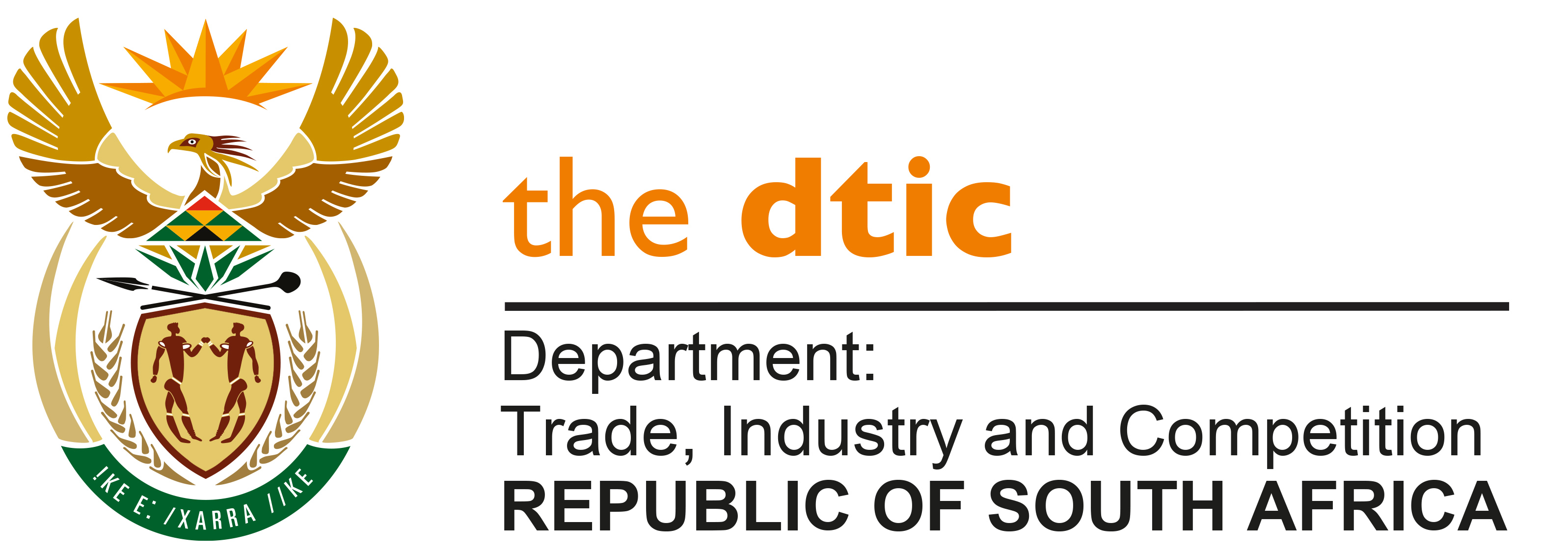 THE NATIONAL ASSEMBLYQUESTION FOR WRITTEN REPLYQUESTION NO. 1123DATE PUBLISHED: 7 MAY 2021	Mr M J Cuthbert (DA) to ask the Minister of Trade, Industry and Competition: (a) With reference to his reply to question 139 on 1 March 2021, who was awarded the tender out of the 19 bidders and (b) will he furnish Mr M J Cuthbert with a copy of the (i) inception report, (ii) literature review and stakeholder mapping, (iii) data collection, (iv) desktop research stakeholder engagement and interviews and (v) draft report? [NW1310E]REPLYI have submitted the question to the National Lotteries Commission for a reply.In a letter dated 14 May 2021, NLC Commissioner, Ms T Mampane  advised me that “The report is a confidential disclosure to Parliament in terms of Regulation 8 of the Lotteries Act, No. 57 of 1997, as amended. This document is intended for the internal use of NLC only and may not be distributed externally or reproduced for external distribution in any form without express written permission of the NLC and the service provider”.The Department will be securing advice on the approach of the NLC on the Parliamentary Question.-END-